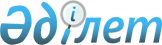 2015 жылы қоғамдық жұмыстарды ұйымдастыру мен қаржыландыру туралы
					
			Күшін жойған
			
			
		
					Шығыс Қазақстан облысы Көкпекті ауданы әкімдігінің 2015 жылғы 20 қаңтардағы № 5 қаулысы. Шығыс Қазақстан облысының Әділет департаментінде 2015 жылғы 11 ақпанда № 3677 болып тіркелді. Күші жойылды - Шығыс Қазақстан облысы Көкпекті ауданы әкімдігінің 2016 жылғы 18 қаңтардағы № 13 қаулысымен      Ескерту. Күші жойылды - Шығыс Қазақстан облысы Көкпекті ауданы әкімдігінің 18.01.2016 № 13 қаулысымен (алғашқы ресми жарияланған күнінен кейін күнтізбелік он күн өткен соң қолданысқа енгізіледі).

      РҚАО-ның ескертпесі.

      Құжаттың мәтінінде түпнұсқаның пунктуациясы мен орфографиясы сақталған.

      Қазақстан Республикасы 2001 жылғы 23 қаңтардағы "Халықты жұмыспен қамту туралы" Заңының 7-бабы 5) тармақшасы, 20-бабының, Қазақстан Республикасы Үкіметінің 2001 жылғы 19 маусымдағы № 836 "Халықты жұмыспен қамту туралы" Қазақстан Республикасының 2001 жылғы 23 қаңтардағы Заңын іске асыру жөніндегі шаралар туралы" қаулысымен бекітілген Қоғамдық жұмыстарды ұйымдастыру мен қаржыландыру ережесі 6, 7, 8, 18-тармақтарының негізінде, мемлекеттік кепілдіктер жүйесін кеңейту мақсатында және жұмысқа орналасуда қиыншылық көретін халықтың әр түрлі топтарын қолдау үшін, Көкпекті ауданының әкімдігі ҚАУЛЫ ЕТЕДІ:

      1. 2015 жылы қоғамдық жұмыстар ұйымдастырылсын.

      2. 2015 жылы қоғамдық жұмыстар өткізілетін ұйымдардың қоса беріліп отырған тізбесі, қоғамдық жұмыстардың түрлері, көлемдері, қаржыландыру көздері және нақты шарттары бекітілсін.

      3. Қоғамдық жұмыстарға қатысушылардың жергілікті бюджет қаражатынан еңбекақысының мөлшері 2015 жылға белгіленген ең төменгі жалақы мөлшерінде бекітілсін.

      4. Шығыс Қазақстан облысы, Көкпекті ауданы әкімдігінің 2014 жылғы 24 ақпандағы "2014 жылы ақылы қоғамдық жұмыстарды ұйымдастыру туралы" (2014 жылдың 18 наурызындағы № 3205 нормативтік құқықтық актілерді мемлекеттік тіркеу Тізілімінде тіркелген, "Жұлдыз" - "Новая жизнь" газеттерінде 2014 жылғы 13 сәуірдегі № 31 санында жарияланған) № 29 қаулысының күші жойылды деп танылсын.

      5. Осы қаулының орындалуын бақылау аудан әкімінің орынбасары К.Р. Смаиловаға жүктелсін.

      6. Осы қаулы оның алғашқы ресми жарияланған күнінен кейін күнтізбелік он күн өткен соң қолданысқа енгізіледі.

 2015 жылы ақылы қоғамдық жұмыстар ұйымдастырылатын ұйымдардың тізімі, ақылы қоғамдық жұмыстардың түрлері, көлемі, қаржыландыру көздері және нақты шарттары      Қоғамдық жұмыстардың нақты шарттары:

      Жұмыс аптасының ұзақтығы 5 күнді құрайды, екі демалыс күн беріледі, сегіз сағаттық жұмыс күні, түскі үзіліс 1 сағат, жұмыс жағдайларын қорытындылай келе, жұмыс уақытын ұйымдастырудың тиімді түрлері қолданылады. 

       Еңбекақысы жұмыс уақытын есептеу табелінде көрсетілген дәлелді жұмыс істеген уақыты арқылы, орындалатын жұмыстың санына, сапасына және күрделігіне байланысты жұмыссыздың жеке шотына аудару жолымен жүзеге асырылады. Еңбекті қорғау және қауіпсіздік техникасы бойынша нұсқаулық, арнайы киіммен, құрал-жабдықтармен қамтамасыз ету, уақытша жұмысқа жарамсыздық бойынша әлеуметтік жәрдемақы төлеу, денсаулыққа мертігу немесе басқа зақымдану салдарынан келтірілген зияндардың орнын толтыру, зейнетақы және әлеуметтік ақша аударулар Қазақстан Республикасының заңнамаларына сәйкес жүргізіледі.

      Қызметкерлердің жекелеген санаттары үшін (әйелдер және отбасылық міндеттері бар өзге адамдар, мүгедектер, он сегіз жасқа толмаған адамдар) қоғамдық жұмыстардың шарттары сай келген санаттың еңбек шарттарының ерекшеліктерін ескерумен анықталады және Қазақстан Республикасының еңбек заңнамасына сәйкес жұмысшы мен жұмыс беруші арасында жасалатын еңбек шарттарымен қарастырылады.


					© 2012. Қазақстан Республикасы Әділет министрлігінің «Қазақстан Республикасының Заңнама және құқықтық ақпарат институты» ШЖҚ РМК
				
      Көкпекті ауданы
әкімінің міндетін атқарушы

Р. Сагандыков
Көкпекті аудан әкімдігінің
2015 жылғы 20 қаңтардағы
№ 5 қаулысымен
бекітілген№ п/п

Ұйымдардың атауы

Қоғамдық жұмыс түрлері

Атқарылатын жұмыстар көлемі

Сұраныс (жарияланған қажеттілік)

Ұсыныс (бекітілен)

Қаржыландыру көзі

1

2

3

4

5

6

7

1.

"Көкпекті ауданы әкімінің аппараты" мемлекеттік мекемесі

Аумақты жинау, көріктендіру

күніне 0,5 гектар

7

7

Көкпекті ауданының бюджеті

2.

"Көкпекті селолық округі әкімінің аппараты" мемлекеттік мекемесі

Аумақты жинау, көріктендіру 

күніне 1 гектар

60

60

Көкпекті ауданының бюджеті

 3.

"Бастаушы селолық округі әкімінің аппараты" мемлекеттік мекемесі

Аумақты жинау, көріктендіру 

күніне 0,5 гектар

8

8

Көкпекті ауданының бюджеті

4.

"Белое селолық округі әкімінің аппараты" мемлекеттік мекемесі

Аумақты жинау, көріктендіру 

күніне 0,5 гектар

6

6

Көкпекті ауданының бюджеті

5.

"Биғаш селолық округі әкімінің аппараты" мемлекеттік мекемесі

Аумақты жинау, көріктендіру 

күніне 0,5 гектар

5

5

Көкпекті ауданының бюджеті

6.

"Құлынжон селолық округі әкімінің аппараты" мемлекеттік мекемесі

Аумақты жинау, көріктендіру 

күніне 0,5 гектар

8

8

Көкпекті ауданының бюджеті

7.

"Көкжайық селолық округі әкімінің аппараты" мемлекеттік мекемесі

Аумақты жинау, көріктендіру 

күніне 0,5 гектар

8

8

Көкпекті ауданының бюджеті

8.

"Қ.Аухадиев атындағы селолық округі әкімінің аппараты" мемлекеттік мекемесі

Аумақты жинау, көріктендіру 

күніне 0,5 гектар

8

8

Көкпекті ауданының бюджеті

9.

"Мариногорка селолық округі әкімінің аппараты" мемлекеттік мекемесі

Аумақты жинау, көріктендіру 

күніне 0,5 гектар

8

8

Көкпекті ауданының бюджеті

10.

"Миролюбовка селолық округі әкімінің аппараты" мемлекеттік мекемесі

Аумақты жинау, көріктендіру 

күніне 0,5 гектар

8

8

Көкпекті ауданының бюджеті

11.

"Сарыбел селолық округі әкімінің аппараты" мемлекеттік мекемесі

Аумақты жинау, көріктендіру 

күніне 0,5 гектар

6

6

Көкпекті ауданының бюджеті

12.

"Палатцы селолық округі әкімінің аппараты" мемлекеттік мекемесі

Аумақты жинау, көріктендіру 

күніне 0,5 гектар

10

10

Көкпекті ауданының бюджеті

13.

"Самар селолық округі әкімінің аппараты" мемлекеттік мекемесі

Аумақты жинау, көріктендіру 

күніне 1 гектар

51

51

Көкпекті ауданының бюджеті

14.

"Тассай селолық округі әкімінің аппараты" мемлекеттік мекемесі

Аумақты жинау, көріктендіру 

күніне 0,5 гектар

7

7

Көкпекті ауданының бюджеті

15.

"Теректі селолық округі әкімінің аппараты" мемлекеттік мекемесі

Аумақты жинау, көріктендіру 

күніне 0,5 гектар

6

6

Көкпекті ауданының бюджеті

16.

"Үлкенбөкен селолық округі әкімінің аппараты" мемлекеттік мекемесі

Аумақты жинау, көріктендіру 

күніне 0,5 гектар

7

7

Көкпекті ауданының бюджеті

17.

"Үлгілімалшы селолық округі әкімінің аппараты" мемлекеттік мекемесі

Аумақты жинау, көріктендіру 

күніне 0,5 гектар

5

5

Көкпекті ауданының бюджеті

18.

"Шұғылбай селолық округі әкімінің аппараты" мемлекеттік мекемесі

Аумақты жинау, көріктендіру 

күніне 0,5 гектар

5

5

Көкпекті ауданының бюджеті

19.

"Көкпекті ауданының ішкі істер бөлімі" мемлекеттік мекемесі (келісім бойынша)

Ағымдағы құжаттармен жұмыс істеуде көмек 

айына 90 құжат

10

10

Көкпекті ауданының бюджеті

20.

"Көкпекті ауданының орталық аудандық ауруханасы" Шаруашылық жүргізу құқығындағы мемлекеттік коммуналдық кәсіпорыны (келісім бойынша)

Аумақты жинау, көріктендіру, жайларды жинау

күніне 0,5 гектар,

2

2

Көкпекті ауданының бюджеті

21.

Көкпекті ауданы әкімдігінің "Көкпекті" шаруашылық жүргізу құқығындағы коммуналдық мемлекеттік кәсіпорыны 

Аумақты жинау, көріктендіру, жайларды жинау

күніне 0,5 гектар,

6

6

Көкпекті ауданының бюджеті

22.

Самар ауданы әкімдігінің "Самар" шаруашылық жүргізу құқығындағы коммуналдық мемлекеттік кәсіпорыны 

Аумақты жинау, көріктендіру, жайларды жинау

күніне 0,5 гектар,

6

6

Көкпекті ауданының бюджеті

23

"Тұрғын үй коммуналды шаруашылығы, жолаушылар көлігі және автомобиль жолдары бөлімі" мемлекеттік мекеме

Аумақты жинау, көріктендіру, жайларды жинау

күніне 0,3 гектар,

3

3

Көкпекті ауданының бюджеті

